池州职院校园宣传标识牌采购项目（编号：CZZYZB2021037）报 价 函报价人：                        （公章）法定代表人：                 （签字）授权代表：                  （签字）日期：      年     月    日一、投 标 承 诺 书池州职业技术学院：    我方自愿参加贵院“池州职院校园宣传标识牌采购项目”的报价，并承诺：1、若有幸中标，承诺在中标公示结束的第二日内与贵方签订供货合同，并承诺在10月7日前将标识、标配安装到位，且保证满足相关规范要求。2、我方保证所投标材料内容真实可靠，质量保证，否则将承担由此引起的一切后果和相应的法律责任。投  标  人：                           (单位盖章)日      期：                               报价人（公章）：                       法人代表或其授代理人（签字）：         日期：三、法定代表人身份证明 单位名称：                        ； 单位性质：                        ；    地    址：                       ； 成立时间：       年     月    日经营期限：                      姓    名：                  性 别：         系     （报价人单位名称）         的法定代表人特此证明。报价人：                  （盖章）日   期：    年    月     日四、授权委托书     本授权委托书声明：我 （姓名）  系   （单位名称）           的法定代表人，现授权      （姓名）          为我公司代理人，以本公司的名义参加池州职院校园宣传标识牌采购项目的报价活动。代理人在招投标及合同谈判过程中所签署的一切文件和处理与之有关的一切事务，本公司均予以认可并对此承担责任。被授权人无转委托权。特此授权。报  价 人：               （盖章）法定代表人：               （签字）代  理  人：               （签字）日      期：      年   月   日五、营业执照或相关资质证件（复印件）二、池州职院2021年校园宣传标识牌工程报价单二、池州职院2021年校园宣传标识牌工程报价单二、池州职院2021年校园宣传标识牌工程报价单二、池州职院2021年校园宣传标识牌工程报价单二、池州职院2021年校园宣传标识牌工程报价单二、池州职院2021年校园宣传标识牌工程报价单二、池州职院2021年校园宣传标识牌工程报价单二、池州职院2021年校园宣传标识牌工程报价单二、池州职院2021年校园宣传标识牌工程报价单序号品类名称参考图例规格参数单位数量单价合价备注1校外围墙标识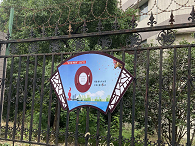 规格尺寸：2000X1000mm
工艺参数：面板采用20mm厚PVC板异性雕刻成型表面图文内容UV打印；背架采用25*25*2mm厚热镀锌方管焊接造型，机械固定于围墙栏杆上块402树人广场标识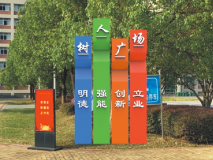 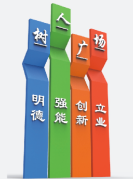 规格尺寸：2300*1300*250
工艺参数：主体采用1.2mm不锈钢板激光雕刻焊接成型内置50*50*2mm热镀锌方管骨架，立地直埋块13环形标语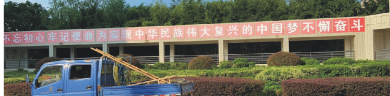 规格尺寸：1000*1000mm
工艺参数：主体采用20mmPVC板雕刻成正方形，表面10mmPVC雕刻字整体造型黏贴固定于环形梁上个274尚智楼制度牌职责牌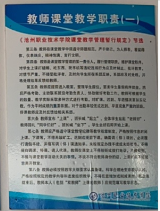 规格尺寸：550mm*800mm
工艺参数：图文内容户外写真哑膜覆KT板包边块25教室门牌、班级信息牌、班级课牌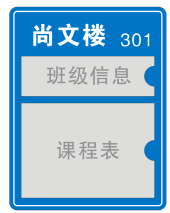 规格尺寸：350mm*450mm
工艺参数：底板8mmPVC，图文UV，表面亚克力插盒块1426宿舍楼学生宿舍管理办法规格尺寸：550mm*800mm
工艺参数：图文内容户外写真哑膜覆KT板包边块1107宿舍楼节约用水贴牌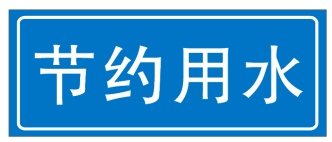 规格尺寸：300mm*150mm
工艺参数：3mmpvc（UV喷印），背胶块1208宿舍楼标识牌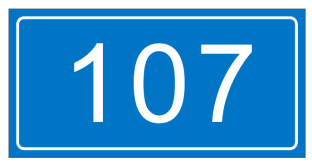 规格尺寸：100mm*50mm
工艺参数：5mm亚克力（UV喷印），背胶块6009文明宿舍宣传牌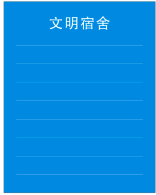 规格尺寸：500mm*700mm
工艺参数：2mm亚克力（UV喷印），背胶块2210宿舍楼户外立式防雨广告牌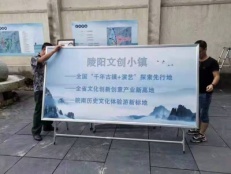 规格尺寸：1200mm*2400mm
工艺参数：铝合金立式展架，内容户外写真哑膜覆KT板块411图书馆名称烫金立体字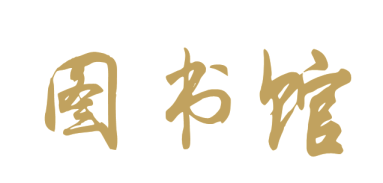 规格尺寸：字高1500mm 3个字
工艺参数：不锈钢钛金字套112图书馆温馨提示牌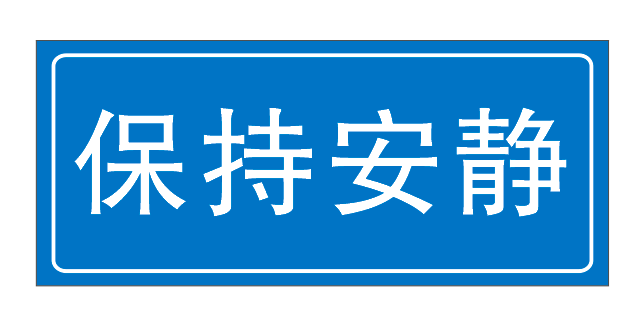 规格尺寸：350mm*150mm
工艺参数：5mmpvc（UV喷印），背胶块1713图书馆洗手间牌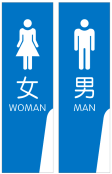 规格尺寸：150mm*350mm
工艺参数：5mmpvc（UV喷印），背胶块1014三个书库及阅览室温馨提示牌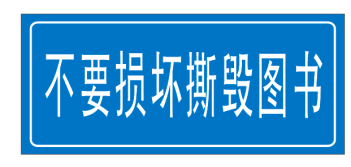 规格尺寸：400mm*200mm
工艺参数：5mmpvc（UV喷印），背胶块1215三个书库及阅览室借书台及还书台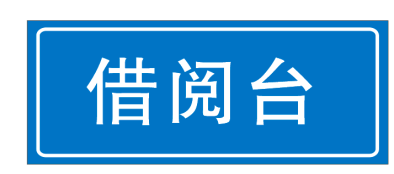 规格尺寸：400mm*200mm
工艺参数：5mmpvc（UV喷印），背胶块616三个书库及阅览室借阅规则及阅览规则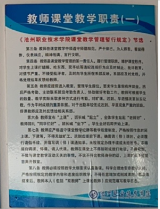 规格尺寸：550mm*800mm
工艺参数：图文内容户外写真哑膜覆KT板包边块517一楼大厅宣传贴墙楼层索引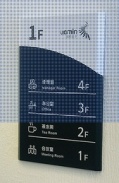 规格尺寸：600mm*800mm
工艺参数：铝合金组合型材，图文丝网印刷块518一楼大厅斜面楼层总索引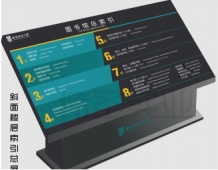 规格尺寸：1800mm*1000*1200mm
工艺参数：底座主体采用1.2mm不锈钢板激光雕刻焊接成型，内容采用铝合金型材组合，图文丝网印刷块119教育系及旅游系社会主义核心价值观牌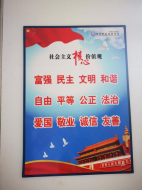 规格尺寸：400mm*600mm
工艺参数：图文内容户外写真哑膜覆KT板包边块3720合计法人代表身份证复印件（个人签名）